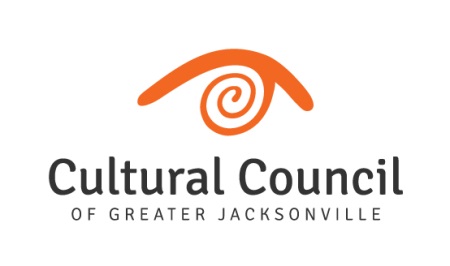 Executive Director’s Report – May 2019Major Program ReportsDirector of Public Art ReportGrants Administration ReportArtist and Community Service ReportResource Development and FundraisingLEAP – Planning continues for this 4-day event.  Milestones include:Secured location for Arts AwardsDeveloped process for selecting award winnersFinalized sponsorship packageRaised approximately $15K of $200K toward LEAPExternal RelationshipsPresented to Downtown Chamber of Commerce about CCGJ as LAA (Local Arts Agency)Presented to Downtown Vision, Inc. about CCGJ as LAA and Public Art ProjectsPresented to Leadership Jacksonville about CCGJ as LAA, Public Art Projects, and potential of arts for positive community impacts.Presented to Flagler College Arts Administration Minor class. Discussed role of LAA, careers, and importance of arts advocacy.Presented to Black KnightParticipated in United Way’s Cocktails and ConversationsCompleted Leadership Jacksonville New Leaders SummitMet with leaders of the following organizations: MOSH, MOCA, Main Library, FemArt, Teco Energy, WJCT, Jewish Family & Community Service, Don’t Miss a Beat, Art Republic.Interviewed with Melissa Ross on WJCT.Met with Council Member Guilliford.Coordinated Advocacy work for Florida DCA on behalf of Northeast Florida arts and cultural organizations. Team representing three CSG’s along with CCGJ staff developed a plan for regional advocacy. CCGJ distributed over 75 messages to regional state representatives and staffers; created a social media campaign; and submitted source material for TU editorial and op-ed.  DCA Funding History: FY 2014-15 $43,073,117FY 2018-19 $2,650,000FY 2019-20 $21,250,028 (Governor Ron DeSantis has not signed off on FY 2019-20 funding yet)  Serving as internship site for Florida State University. Hosting Student Lilly Mauti, graduate student.HighlightsMet with Mayor Curry, Sam Mousa, and Brian HughesAwarded cultural Internship program for up to 90 Duval County 16 to 21-year-old studentsServing on Art Ventures Panel for Community FoundationHosting a grant workshop in partnership with NEA, NEH, Florida DCA, and Georgia Council for the ArtsContinuing to meet with individual board members.